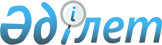 О внесении дополнений в решение Есильского районного маслихата от 23 августа 2013 года № 22/2 "Об утверждении Правил оказания социальной помощи, установления размеров и определения перечня отдельных категорий нуждающихся граждан Есильского района"
					
			Утративший силу
			
			
		
					Решение Есильского районного маслихата Акмолинской области от 23 сентября 2015 года № 45/3. Зарегистрировано Департаментом юстиции Акмолинской области 14 октября 2015 года № 5013. Утратило силу решением Есильского районного маслихата Акмолинской области от 21 июня 2016 года № 5/3      Сноска. Утратило силу решением Есильского районного маслихата Акмолинской области от 21.06.2016 № 5/3 (вводится в действие со дня официального опубликования).

      Примечание РЦПИ.

      В тексте документа сохранена пунктуация и орфография оригинала.

      В соответствии со статьей 6 Закона Республики Казахстан от 23 января 2001 года "О местном государственном управлении и самоуправлении в Республике Казахстан", постановлением Правительства Республики Казахстан от 21 мая 2013 года № 504 "Об утверждении Типовых правил оказания социальной помощи, установления размеров и определения перечня отдельных категорий нуждающихся граждан", Есильский районный маслихат РЕШИЛ:

      1. Внести в решение Есильского районного маслихата "Об утверждении Правил оказания социальной помощи, установления размеров и определения перечня отдельных категорий нуждающихся граждан Есильского района" от 23 августа 2013 года № 22/2 (зарегистрировано в Реестре государственной регистрации нормативных правовых актов № 3815, опубликовано 4 октября 2013 года в районной газете "Жаңа Есіл") следующие дополнения:

      в Правилах оказания социальной помощи, установления размеров и определения перечня отдельных категорий нуждающихся граждан Есильского района, утвержденных указанным решением:

      пункт 10 дополнить категорией следующего содержания:

      "7) студентам из числа малообеспеченных, социально-уязвимых слоев населения (семей), обучающимся в высших медицинских учебных заведениях - в размере 100 процентов возмещения затрат за обучение один раз в год.";

      пункт 14 дополнить абзацем следующего содержания:

      "Студентам, из малообеспеченных, многодетных семей, проживающим в сельской местности и обучающимся в средних специальных учебных заведениях на очной форме и студентам из числа малообеспеченных, социально-уязвимых слоев населения (семей), обучающимся в высших медицинских учебных заведениях, социальная помощь предоставляется на основании заявления с приложением следующих документов:

      1) документ, удостоверяющий личность;

      2) документ, подтверждающий регистрацию по постоянному месту жительства;

      3) договор с учебным заведением;

      4) справка с места учебы;

      5) справка, подтверждающая принадлежность к указанным категориям;

      6) договор между акимом района, студентом и работодателем для студентов, обучающихся в высших медицинских учебных заведениях.".

      2. Настоящее решение вступает в силу со дня государственной регистрации в Департаменте юстиции Акмолинской области и вводится в действие со дня официального опубликования.



      "СОГЛАСОВАНО"



      23 сентября 2015 года


					© 2012. РГП на ПХВ «Институт законодательства и правовой информации Республики Казахстан» Министерства юстиции Республики Казахстан
				
      Председатель сессии,
секретарь районного маслихата

С.Кудабаев

      Аким Есильского района

А.Калжанов
